Поддержка и развитие малого и среднего предпринимательства 2014 годОдной из стратегических задач перехода к устойчивому развитию экономики 
МО «Светогорское городское поселение» является развитие малого и среднего бизнеса.По оценке в 2014 году в муниципальном образовании осуществляло свою деятельность 298 малых предприятий (с учетом микропредприятий) и 5 средних предприятий. В 2014 году наиболее популярными в сфере малого и среднего предпринимательства являлись следующие виды экономической деятельности:- оптовая и розничная торговля, ремонт автотранспортных средств, мотоциклов, бытовых изделий и предметов личного пользования;- транспорт и связь;- операции с недвижимым имуществом, аренда и предоставление услуг;- предоставление прочих коммунальных, социальных и персональных услуг.Среднесписочная численность работников на малых предприятиях (с учетом микропредприятий) в 2014 году по оценке составила 1 747 человек.В рамках муниципальной программы «Развитие и поддержка малого и среднего предпринимательства в МО «Светогорское городское поселение» на 2014-2016 годы» были достигнуты следующие результаты: - в 2014 году продолжена работа Фонда поддержки малого и среднего предпринимательства «Доверие». Показатели работы фонда следующие:- оказано 370 консультаций,-обучено 45 начинающих предпринимателей; 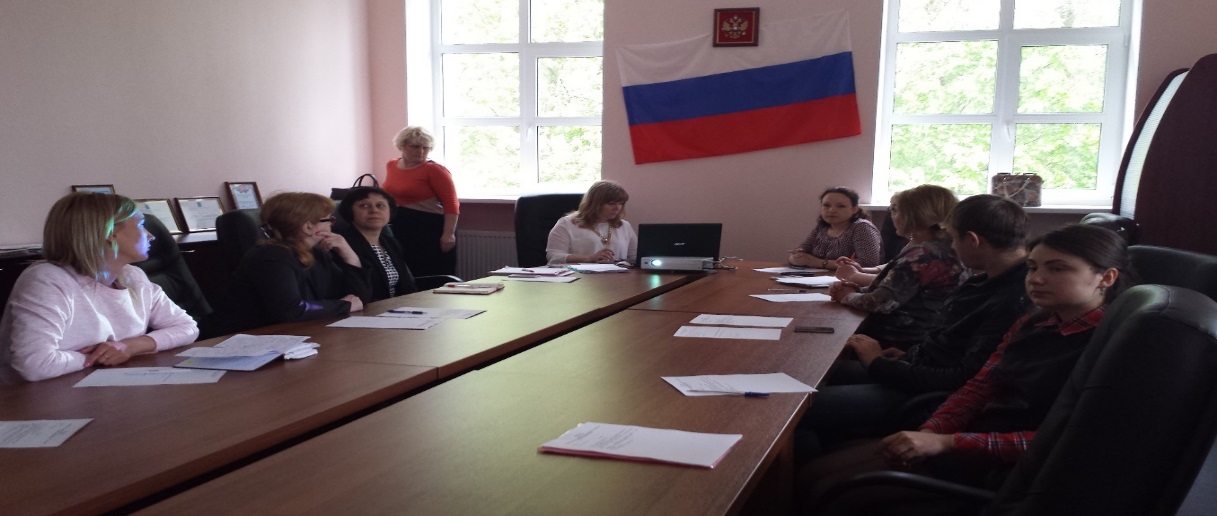 - организовано и проведено 13 мероприятий, из них 1 конференция, 4 информационных семинара, 1 выставка, 3 круглых стола и др. Представители малого и среднего бизнеса МО «Светогорское городское поселение» приняли участие в конкурсах, мероприятиях: Команда ООО «СЖКХ» заняла 2 место в областном конкурсе «Лучший по профессии» среди работников жилищно-коммунального хозяйства Ленинградской области.В областном конкурсе «Лучший по профессии» среди работников жилищно-коммунального хозяйства Ленинградской области сотрудники ООО «СЖКХ»: Мельников Д.А. в номинации «Лучший слесарь» получил 1 место, в номинациях «Лучший электромонтер» и «Лучший электрогазосварщик» 2 место получили Сопов А.А. и Нечаев Д.Н. 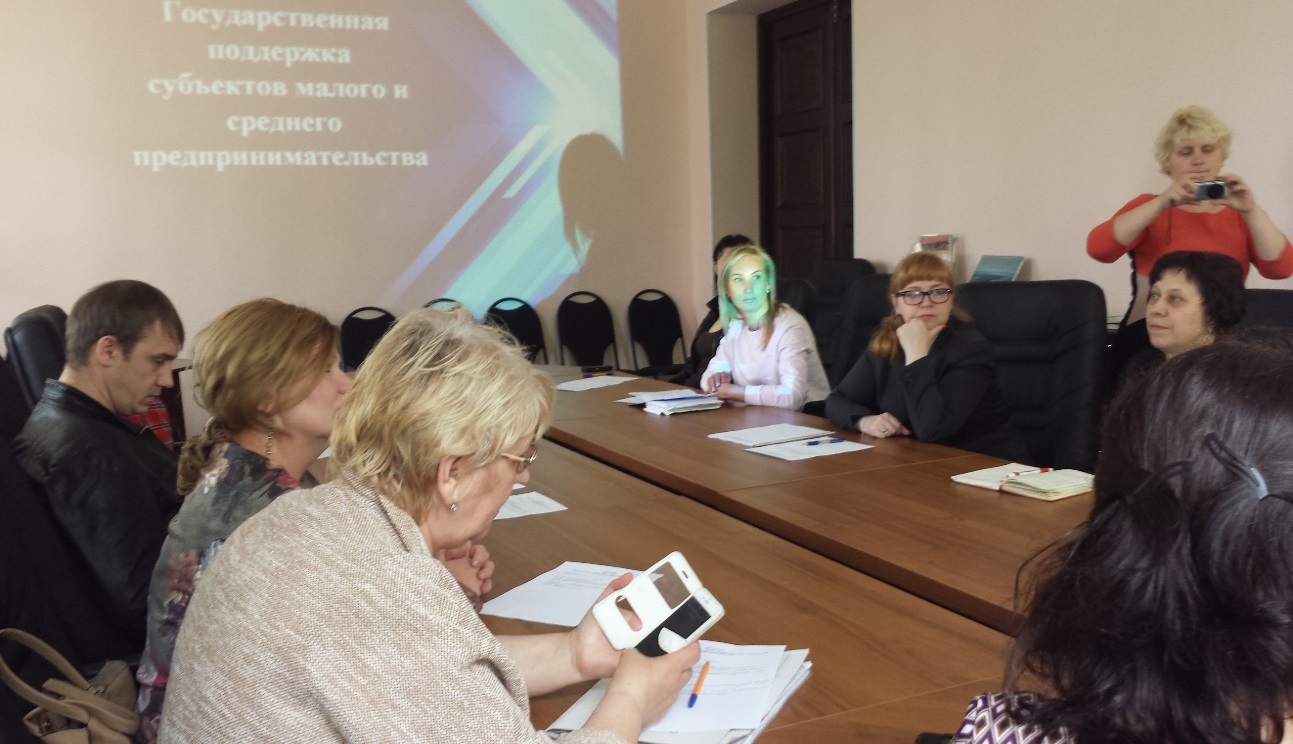 В районном конкурсе операторов машинного доения сотрудница ООО «СХП Лосево» - Королева М. получила 3 место. За достижение высоких результатов в улучшении качества продовольственной продукции на XXIII международной агропромышленной выставке-ярмарке «АГРОРУСЬ» 3 продукта ООО «СХП Лосево» награждены золотыми медалями. В районном конкурсе «Лучшее личное подсобное хозяйство» ЛПХ Шемчук Ю.В. стало лауреатом конкурса. В конкурсе профессионального мастерства «Созвездие Ладоги-2014» повар гранд-кафе «Камин» Алексеева А. заняла 1 место в номинации «Повар. Презентационное холодное банкетное фуршетное блюдо Терин из телятины» и кондитер Пустоветова Е. заняла 2 место в номинации «Кондитер «Арт-класс. Десертные блины с ягодным соусом на 1 персону».В областном конкурсе среди муниципальных образований и городского округа Ленинградской области на лучшее муниципальное образование по реализации полномочий в сфере развития и поддержки малого и среднего предпринимательства администрация МО «Светогорское городское поселение» заняла 3 место.ООО «Энергия» в номинации «Лучшее предприятие в сфере малого и среднего бизнеса» в Выборгском районе - I место.В номинации «Лучшее предприятие в сфере бытового обслуживания» Выборгского района ИП Артемьева Т.В. заняла I место, ООО «Комфорт» - III место.ООО «СЖКХ» в номинации «Лучшее предприятие в сфере ЖКХ» - I место. 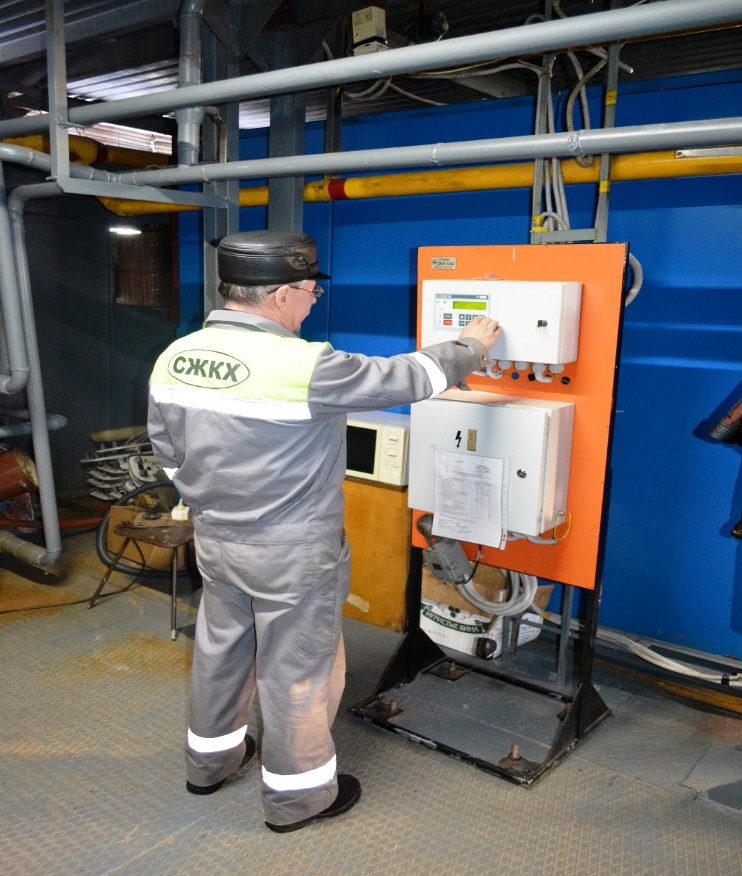 Администрация МО «Светогорское городское поселение» в номинации «Лучшее городское поселение Выборгского района по развитию и поддержке малого и среднего бизнеса» заняла I место.2015 годОдной из важных задач устойчивого развития экономики МО «Светогорское городское поселение» является развитие малого и среднего предпринимательства. По оценке в 2015 году на территории муниципального образования осуществляют свою деятельность 319 предприятий малого бизнеса (с учетом микропредприятий) и 4 средних предприятия. Структура сферы малого предпринимательства за последние годы не изменилась. Учитывая, что малому предпринимательству свойственно вложение средств в отрасли, где есть перспектива спроса и быстрой доходности, на территории муниципального образования, по-прежнему, лидируют по количеству, предприятия, осуществляющие деятельность по виду «оптовая и розничная торговля; ремонт автотранспортных средств, бытовых изделий и предметов личного пользования». Их доля составляет 92 процента.Среднесписочная численность работников на малых предприятиях (с учетом микропредприятий) в 2015 году составила 2 075 человек, или 32 процента занятого населения. Основная доля работающих сосредоточена в обрабатывающих производствах и строительстве.Среднемесячная заработная плата одного работника составляет 34 580,00 рублей.Поддержка предпринимателей осуществляется в рамках реализации муниципальной программы «Развитие и поддержка малого и среднего предпринимательства в МО «Светогорское городское поселение».Основными направлениями поддержки являются:1. Расширение доступа начинающих предпринимателей и субъектов малого и среднего предпринимательства к финансовым и материальным ресурсам.В 2015 году продолжена работа Фонда поддержки малого и среднего предпринимательства «Доверие». Показатели работы фонда следующие:- оказано 392 консультации,- обучено 10 начинающих предпринимателей;- подготовлено и направлено на конкурс – 12 бизнес-проектов. Из них 5 - получили финансовую поддержку. Фондом оказывается полное сопровождение бизнес-проекта от его разработки до защиты на конкурсе.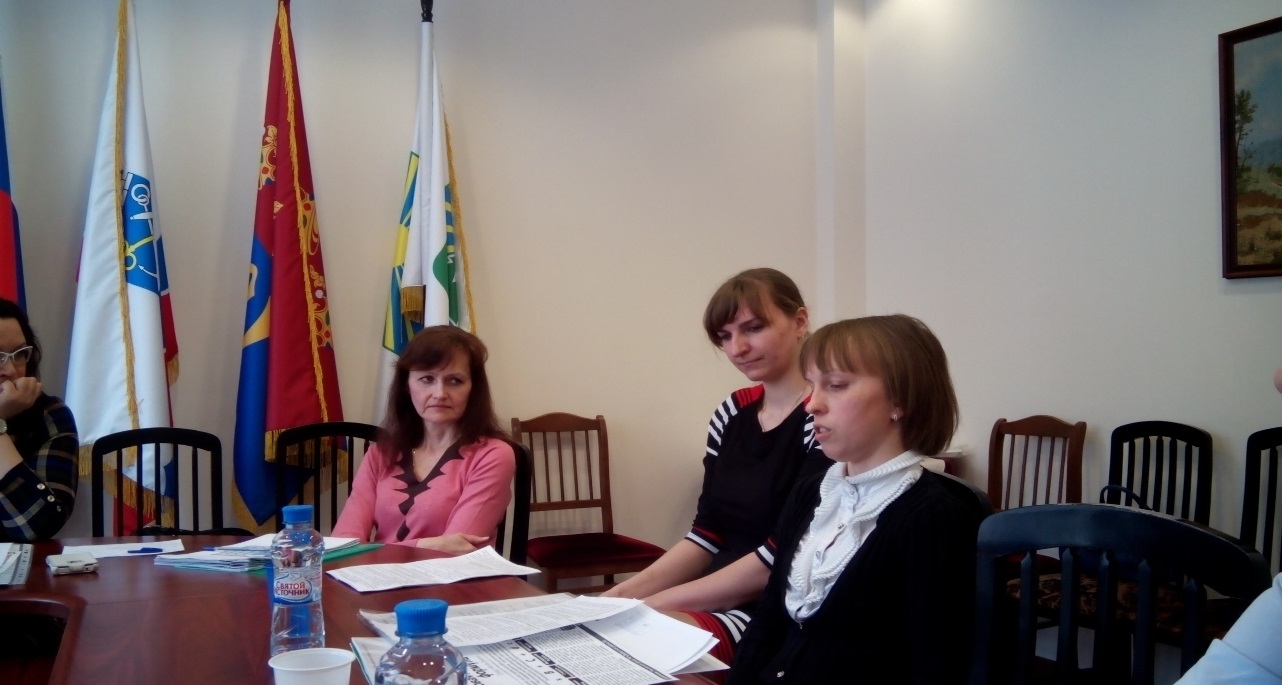 В течение 2015 года специалистами администрации подготовлено 3 ходатайства о предоставлении займов на развитие личных хозяйств.В течение года в соответствии с федеральным законом от 24.07.2007 №209-ФЗ «О развитии малого и среднего предпринимательства в Российской Федерации» с субъектами малого предпринимательства заключено 9 долгосрочных договоров аренды нежилого помещения общей площадью ; 5 - воспользовались преимущественным правом на приобретение арендуемого имущества общей площадью ; 
заключено 8 договоров предоставления в аренду муниципального имущества общей площадью  без проведения торгов.Обеспечение консультационной, образовательной, организационно-методической и информационной поддержки.В 2015 году были проведено 3 информационных семинара-тренинга:- семинары на тему «Изменения . в области Налогового и Пенсионного законодательства для малого и среднего предпринимательства» и «Возможности портала ФНС России для индивидуальных предпринимателей, организаций, физических лиц»; - тренинг с привлечением практикующих специалистов в области проведения закупок в том числе в форме торгов электронной форме.В течение года привлечено 39 предпринимателей к участию в конференциях, семинарах, круглых столах, проводимых за пределами муниципального образования; осуществлялось издание и распространение информационных материалов, размещение информации на страницах муниципальной газеты, информационные ролики на муниципальном телевидении, сопровождение тематического раздела на сайте муниципального образования. В течение года 14 предпринимателей приняло участие в районных и региональных выставках, и конкурсах. 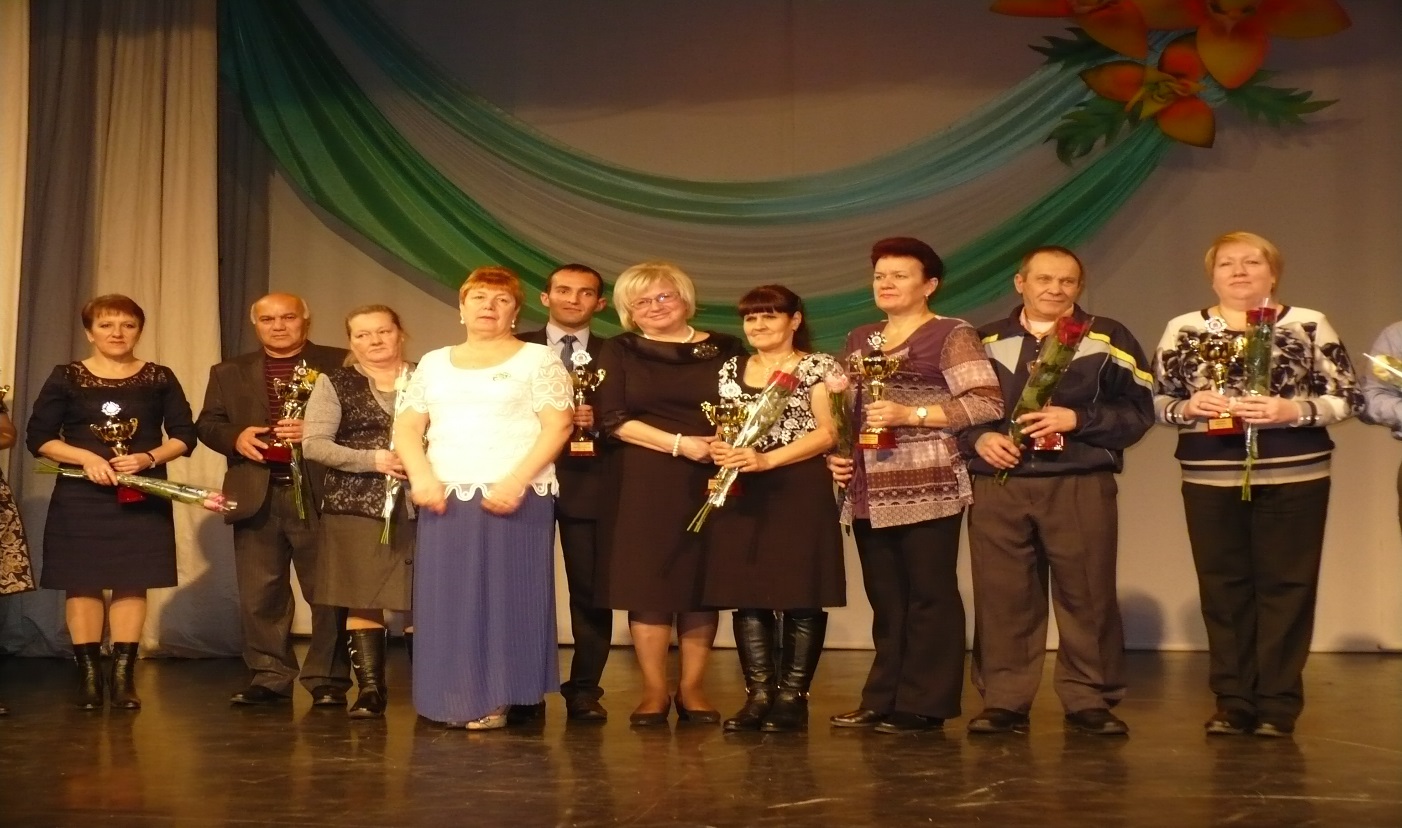 Ежегодно организуется награждение субъектов малого и среднего предпринимательства по результатам работы за год. В 2015 году организованы и проведены мероприятия в связи с празднованием Дня предпринимательства, которые включали в себя проведение круглого стола «Информирование предпринимателей о существующих мерах государственной поддержки предпринимателей»; публикацию серии статей о предпринимателях в газете «Вуокса», советом молодежи проведена спортивно-интеллектуальная молодежная игра «Квест» (одна из «станций» была посвящена истории предпринимательства).  Содействие в устранении административных барьеров и препятствий, сдерживающих развитие малого и среднего предпринимательства, которая включает в себя:- мониторинг проблем и препятствий, сдерживающих развитие предпринимательства; - специалистами администрации всем заинтересованным лицам оказывается консультационная помощь по вопросам ведения предпринимательской деятельности;- проведение круглых столов с руководителями предприятий и организаций, встреч по обсуждению актуальных вопросов местного значения.Администрацией муниципального образования осуществляется информационная поддержка. 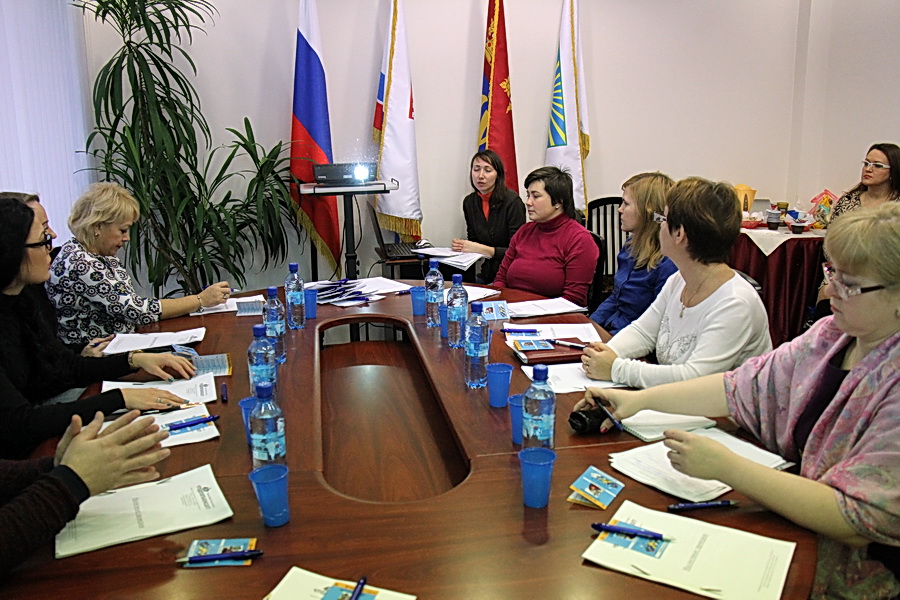 В областном конкурсе среди муниципальных образований и городского округа Ленинградской области на лучшее муниципальное образование по реализации полномочий в сфере развития и поддержки малого и среднего предпринимательства администрация МО «Светогорское городское поселение» заняла II место.2016 годПродолжены мероприятия по выполнению важных задач для устойчивого развития экономики малого и среднего предпринимательства в МО «Светогорское городское поселение». По оценке в 2016 году в муниципальном образовании осуществляло свою деятельность 317 малых предприятий 
(с учетом микропредприятий) и 4 средних предприятия. Структура сферы малого предпринимательства за последние годы не изменилась. Учитывая, что малому предпринимательству свойственно вложение средств в отрасли, где есть перспектива спроса и быстрой доходности, на территории муниципального образования, лидируют по количеству предприятия, осуществляющие деятельность по виду «оптовая и розничная торговля; ремонт автотранспортных средств, бытовых изделий и предметов личного пользования». Их доля составляет 92 процента.Среднесписочная численность работников на малых предприятиях (с учетом микропредприятий) в 2016 году составила 2 075 человек, или 32 процента занятого населения. Основная доля работающих сосредоточена в обрабатывающих производствах и строительстве.Поддержка предпринимателей осуществляется в рамках реализации муниципальной программы «Развитие и поддержка малого и среднего предпринимательства в МО «Светогорское городское поселение».            Основными направлениями поддержки являются:1. Расширение доступа начинающих предпринимателей и субъектов малого и среднего предпринимательства к финансовым и материальным ресурсам.В 2016 году продолжена работа Фонда поддержки малого и среднего предпринимательства «Доверие». Показатели работы фонда следующие:- оказано 130 консультаций,- обучено 24 начинающих предпринимателя;            - подготовлено и направлено на конкурс – 6 бизнес - проектов. Фондом оказывается полное сопровождение бизнес - проекта от его разработки до защиты на конкурсе. 1 начинающий предприниматель получил пособие на организацию бизнеса через государственное казенное учреждение Комитета по труду и занятости населения Ленинградской области «Выборгский центр занятости населения» и открыл ветлечебницу.         В течение года специалистами администрации подготовлено 4 ходатайства о предоставлении займов на развитие личных подсобных хозяйств. Выдано 1 ходатайство о включении в реестр поддержки крестьянско-фермерских хозяйств.        В течение года в соответствии с федеральным законом от 24.07.2007 №209-ФЗ «О развитии малого и среднего предпринимательства в Российской Федерации» с субъектами малого предпринимательства заключено 2 долгосрочных договора аренды нежилого помещения общей площадью 1823,2 м2; 3 субъекта воспользовались преимущественным правом на выкуп арендуемого имущества В соответствии с действующим законодательством заключено 11 договоров предоставления в аренду муниципального имущества общей площадью 2 399,9 м2 без проведения торгов.2. Обеспечение консультационной, образовательной, организационно-методической и информационной поддержки.В 2016 году были проведено 2 информационных семинара и 1 тренинг:-     семинар для субъектов малого и среднего предпринимательства «Стимулирование предпринимательства и предприимчивости» -      тренинг для субъектов малого и среднего предпринимательства «Денежный поток» -     семинар для субъектов малого и среднего предпринимательства «Изменения в законодательстве РФ, связанные с деятельностью субъектов малого и среднего предпринимательства»         В течение года 37 предпринимателей участвовали в конференциях, семинарах, круглых столах, проводимых за пределами муниципального образования; осуществлялось издание и распространение информационных материалов, размещение информации на страницах муниципальной газеты, информационные ролики на муниципальном телевидении, сопровождение тематического раздела на сайте муниципального образования. Вот только несколько из интересных событий:- участие в семинаре «ЕГАИС для оптовиков и розницы – все, что нужно знать».-участие в семинаре на тему "Система ХАССП в общественном питании-  все, что нужно знать".- участие в областном форуме для субъектов малого и среднего предпринимательства «Энергия возможностей. Стратегия успеха».- участие в семинаре «Франчайзинг – как инструмент развития сектора услуги и торговли».В течение года предприниматели принимали участие в районных и региональных выставках, и конкурсах.            Организовано участие в традиционной весенней и осенней выставке-ярмарке г. Выборга. 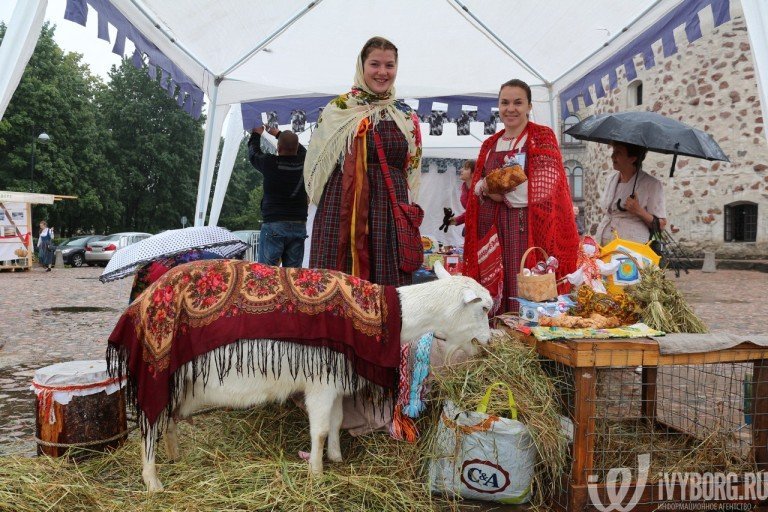            ООО «Ферма радости» приняло участие в ярмарках, проводимых в рамках Фестиваля предпринимательства «Балтийское лето», фестиваля предпринимательства «Золотая осень», празднования Дня Выборгского района.            Команда ООО «Светогорское ЖКХ» заняла 3 место в первом этапе областного конкурса «Лучший по профессии». В личных первенствах были получены звания «Лучший электромонтер», «Лучший слесарь», «Лучший электрогазосварщик».         2 субъекта малого предпринимательства приняли участие в конкурсе «Молодой предприниматель Ленинградской области» - региональный этап Всероссийского конкурса Молодой предприниматель России». 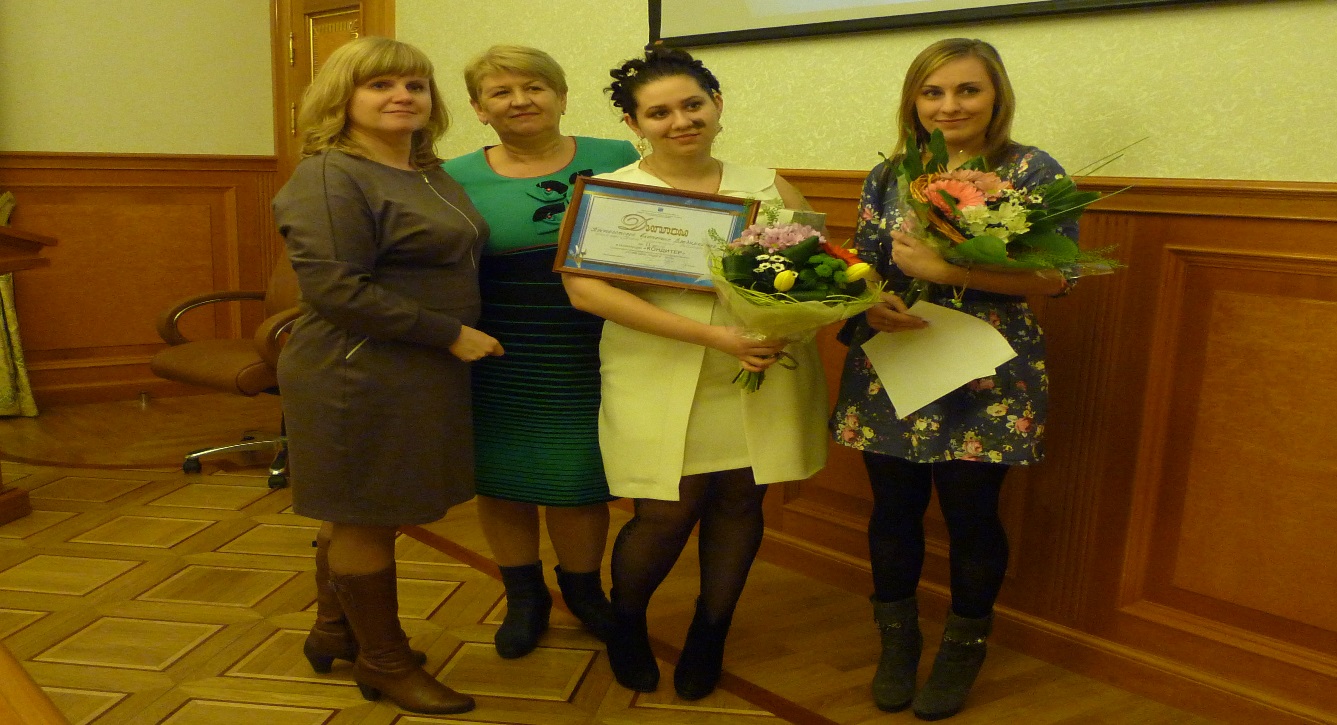          На XXV международной агропромышленной выставке-ярмарке «АГРОРУСЬ-2016» ООО «СХП Лосево» было награждено серебряной медалью за ряженку «Лосево» 3,5% в номинации «За достижение высоких результатов в улучшении качества продовольственной продукции»; стало лауреатом престижного конкурса народного голосования «Можно покупать» и получило дипломы за молочные продукты Ацидофилин и Бифилайф «Лосево».          Принимали участие в обучающем мастер-классе по флористике «Рождественский букет».            По программе обмена опытом с ремесленниками и мастерами народных промыслов посетили город Лаппеенранта в Финляндии.            Участники показали достойную работу и высокий уровень мастерства.       Ежегодно организуется награждение субъектов малого и среднего предпринимательства по результатам работы за год.В 2016 году организованы и проведены мероприятия в связи с празднованием Дня предпринимательства, которые включали в себя проведение круглого стола «Информирование предпринимателей о существующих мерах государственной поддержки предпринимателей»; публикацию серии статей о предпринимателях в газете «Вуокса», - подготовка и выпуск в телеэфир ролика с информацией: - о деятельности предприятий сферы бытового обслуживания населения и жилищно-коммунального хозяйства; - комментарий заместителя главы администрации 4. Содействие в устранении административных барьеров и препятствий, сдерживающих развитие малого и среднего предпринимательства, которая включает в себя:- мониторинг проблем и препятствий, сдерживающих развитие предпринимательства; - специалистами администрации всем заинтересованным лицам оказывается консультационная помощь по вопросам ведения предпринимательской деятельности;- проведение круглых столов с руководителями предприятий и организаций, встреч по обсуждению актуальных вопросов местного значения.2017 годВ 2017 году продолжены мероприятия по выполнению важных задач для устойчивого развития экономики малого и среднего предпринимательства в МО «Светогорское городское поселение». По оценке в 2017 году в муниципальном образовании осуществляло свою деятельность 317 малых предприятий 
(с учетом микропредприятий) и 4 средних предприятия. Структура сферы малого предпринимательства за последние годы не изменилась. Учитывая, что малому предпринимательству свойственно вложение средств в отрасли, где есть перспектива спроса и быстрой доходности, на территории муниципального образования, лидируют по количеству предприятия, осуществляющие деятельность по виду «оптовая и розничная торговля; ремонт автотранспортных средств, бытовых изделий и предметов личного пользования». Их доля составляет 92 процента.Среднесписочная численность работников на малых предприятиях (с учетом микропредприятий) в 2017 году составила 2 075 человек, или 32 процента занятого населения. Основная доля работающих сосредоточена в обрабатывающих производствах и строительстве.Поддержка предпринимателей осуществляется в рамках реализации муниципальной программы «Развитие и поддержка малого и среднего предпринимательства в МО «Светогорское городское поселение».            Основными направлениями поддержки являются:1. Расширение доступа начинающих предпринимателей и субъектов малого и среднего предпринимательства к финансовым и материальным ресурсам.                 В течение года в соответствии с федеральным законом от 24.07.2007 №209-ФЗ «О развитии малого и среднего предпринимательства в Российской Федерации» с субъектами малого предпринимательства выдано 1 ходатайство о включении в реестр поддержки крестьянско-фермерских хозяйств.Выдано 3 ходатайства о предоставлении займов на развитие хозяйств.1 субъект малого и среднего предпринимательства заключил долгосрочный договор аренды нежилого помещения, 1 - воспользовался преимущественным правом на приобретение арендуемого имущества; заключено 9 договоров предоставления в аренду муниципального имущества без проведения торгов.2. Обеспечение консультационной, образовательной, организационно-методической и информационной поддержки.В 2017 году в целях обеспечения консультационной, образовательной, организационно методической и информационной поддержки субъектов малого и среднего предпринимательства были проведены:- семинар «Изменения в законодательстве Российской Федерации, связанные с деятельностью субъектов малого и среднего предпринимательства в 2017г.»:-основные изменения налогового законодательства для малого бизнеса с 01 января 2017 г. -применение контрольно-кассового оборудования по новым правилам.- тренинг «Риски и страхование в предпринимательской деятельности»;- семинар на тему «Информационные интернет - ресурсыИФНС России, портал Госуслуг, Бизнес - навигатор МСПдля индивидуальных предпринимателей, организаций, физических лиц»: о мерах поддержки для субъектов малого предпринимательства Ленинградской области; - возможности портала Госуслуг для ИП, организаций и физических лиц; Возможности портала Бизнес-Навигатор МСП для ИП, организаций и физических лиц.         В течение года 38 предпринимателей участвовали в конференциях, семинарах, круглых столах, проводимых за пределами муниципального образования; осуществлялось издание и распространение информационных материалов, размещение информации на страницах муниципальной газеты, информационные ролики на муниципальном телевидении, сопровождение тематического раздела на сайте муниципального образования. Вот только несколько из интересных событий:-участие в областном совещании «Итоги развития потребительского рынка Ленинградской области в 2016 году и задачи на 2017 год» - Информирование и участие в III Форуме малого и среднего бизнеса Ленинградской области «Энергия возможностей. Формула развития» г. Санкт-Петербург- информирование и участие в Форуме для участников проекта «Займись делом», «Биржа деловых контактов». Привлечение к участию в обучающих семинарах в городе Выборге в рамках фестиваля предпринимателей «Золотая осень»- семинар для профессионалов «Кофе» - семинар для профессионалов «Вино». 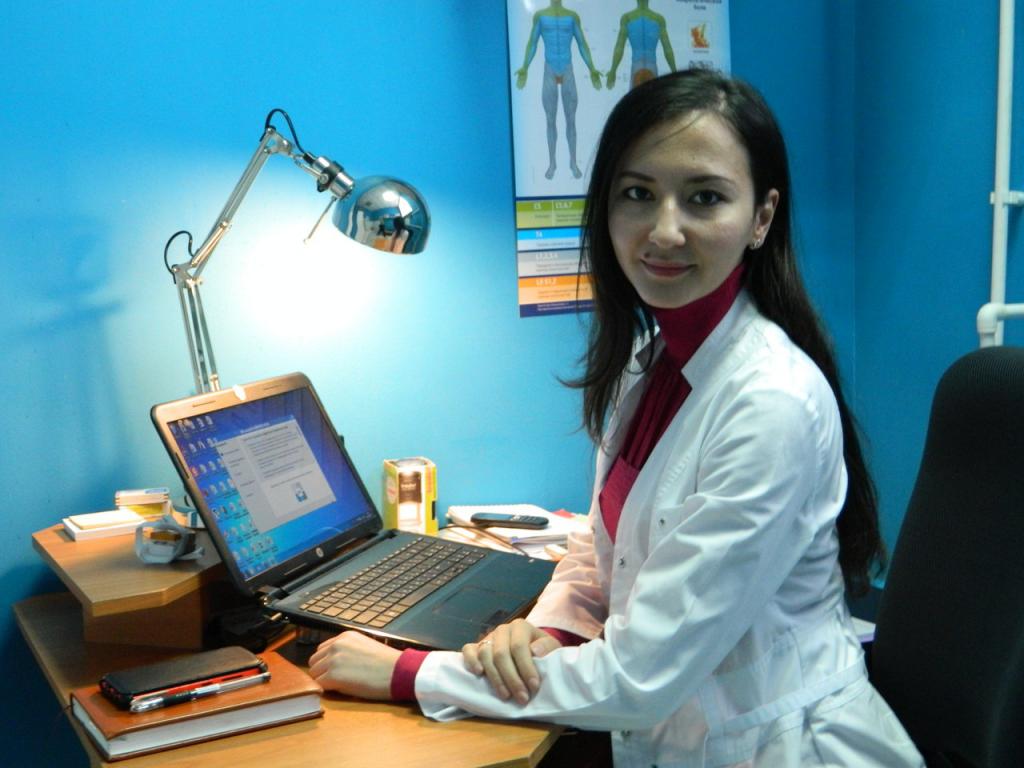 -  участие в форуме «Биржа деловых контактов»: представитель Мед-центра  «Энсо» Нуриддинова Н.Б. пос. им. Морозова; -  обучающий курс «Деловая коммуникация в экспортной деятельности»; -  обучающий курс «Эффективный маркетинг для экспортеров»;              3. Содействие росту конкурентоспособности и продвижению продукции на рынки товаров и услуг.В течение года предприниматели принимали участие в районных, региональных выставках и конкурсах.            Участие в традиционной весенней и осенней выставке-ярмарке г. Выборг принимало традиционно СХП «Лосево».Так же СХП «Лосево» принимало участие в выставке-ярмарке продукции агропромышленного и рыбохозяйственного комплексов Ленинградской области и изделий народного промысла, в Москве в рамках Дней Ленинградской области. Участие в 26-й Международной агропромышленной выставке-ярмарке «Агрорусь-2017.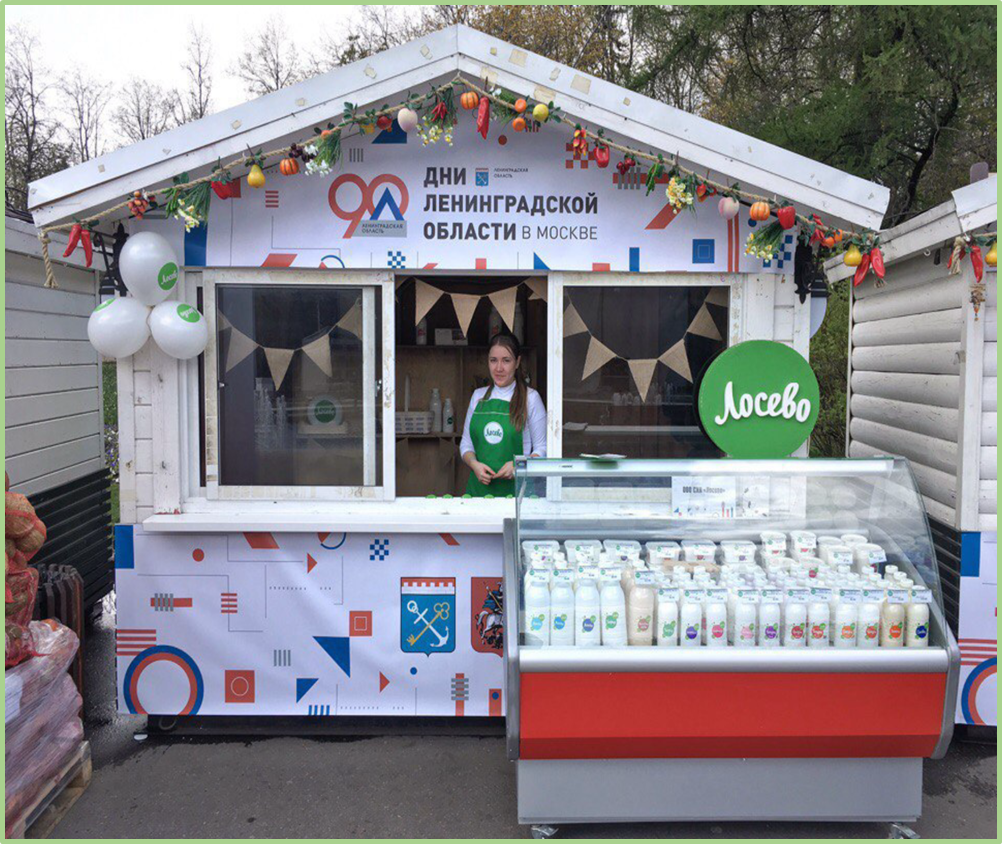 Ежегодно организуется награждение субъектов малого и среднего предпринимательства по результатам работы за год.В 2017 году организованы и проведены мероприятия в связи с празднованием Дня предпринимательства, которые включали в себя проведение круглого стола «Информирование предпринимателей о существующих мерах государственной поддержки предпринимателей»; публикацию серии статей о предпринимателях в газете «Вуокса», а также проведены мероприятия:- Тренинг «Начинаем с финансовой грамотности»- Семинар «Начинай вчера» и проведение деловой игры «Технология продаж»;- Организация круглого стола «Как начать с нуля»; 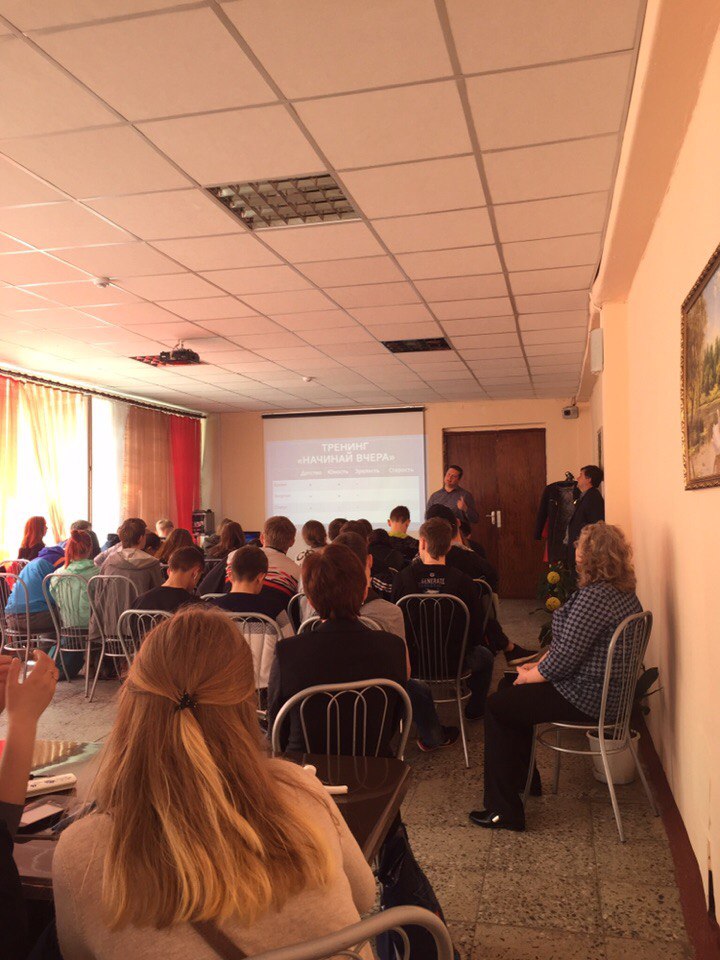 Содействие в устранении административных барьеров и препятствий, сдерживающих развитие малого и среднего предпринимательства, которая включает в себя:- мониторинг проблем и препятствий, сдерживающих развитие предпринимательства; - специалистами администрации всем заинтересованным лицам оказывается консультационная помощь по вопросам ведения предпринимательской деятельности;- проведение круглых столов с руководителями предприятий и организаций, встреч по обсуждению актуальных вопросов местного значения.- изготовлены информационные брошюры с информацией о мерах поддержки субъектов малого и среднего предпринимательства. В брошюры включена информация о порядке участия в государственных закупках, о возможности получения имущественной поддержки, а также о механизмах получения субсидий. 2018 годСтруктура сферы малого предпринимательства за последние годы не изменилась. Учитывая, что малому предпринимательству свойственно вложение средств в отрасли, где есть перспектива спроса и быстрой доходности, на территории муниципального образования, лидируют по количеству предприятия, осуществляющие деятельность по виду «оптовая и розничная торговля; ремонт автотранспортных средств, бытовых изделий и предметов личного пользования». Их доля составляет 92 процента. 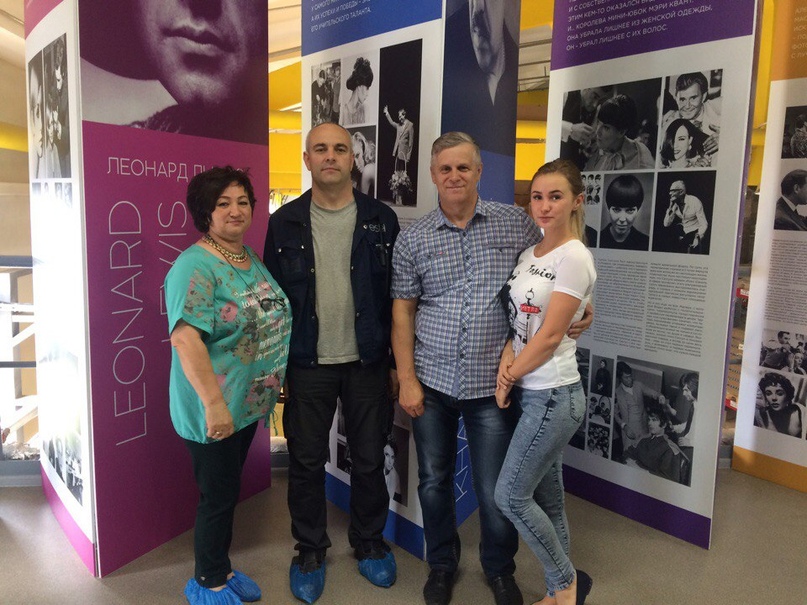 Поддержка предпринимателей осуществляется в рамках реализации муниципальной программы «Развитие и поддержка малого и среднего предпринимательства в МО «Светогорское городское поселение».В рамках имущественной поддержки предпринимателей и субъектов малого и среднего предпринимательства заключено 11 договоров предоставления в аренду муниципального имущества общей площадью 648,7 м2 без проведения торгов с субъектами малого и среднего бизнеса. На безвозмездной основе заключено 2 договора аренды имущества общей площадью 115,85 м2. Заключено 3 договора предоставления в аренду нежилого помещения на долгосрочной основе субъекту малого и среднего предпринимательства 591,2 м2. В 2018 году в целях обеспечения консультационной, образовательной, организационно методической и информационной поддержки субъектов малого и среднего предпринимательства были проведены: 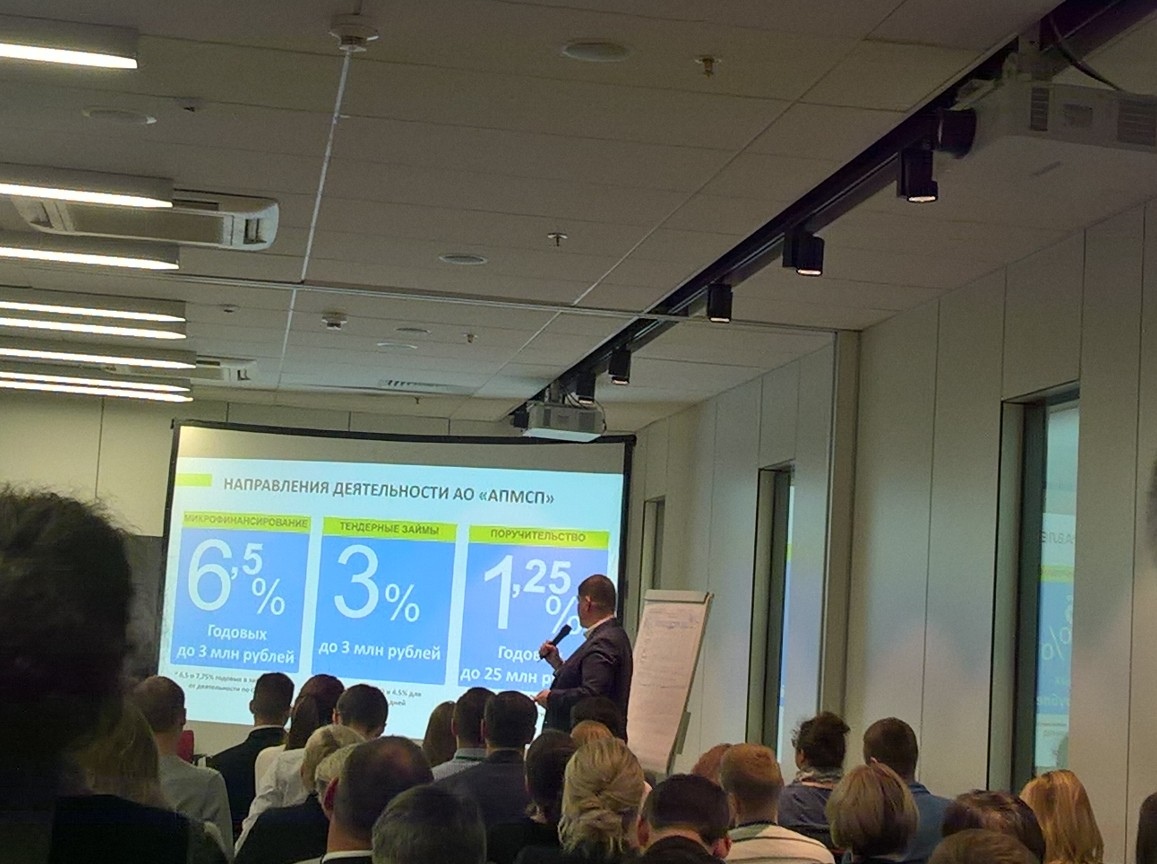 - тренинг "Участие в закупках по Федеральному закону от 05 апреля 2013 года № 44-ФЗ "О контрактной системе в сфере закупок товаров, работ, услуг для обеспечения государственных и муниципальных нужд"-  семинар на тему "Проблемы развития малого и среднего предпринимательства в малых городах"; организация круглого стола для молодежи " Молодежное предпринимательство и мотивация молодежи к развитию предпринимательской деятельности» и др. - изготовлены информационные брошюры на тему: «Механизмы открытия бизнеса, получения финансовой, информационной и других форм поддержки малому и среднему предпринимательству»- подготовлены и выпущены   информационные листовки: «Схемы получения финансовой, информационной и других форм поддержки малому и среднему предпринимательству». В течение года предприниматели принимали участие в районных, региональных выставках и конкурсах. 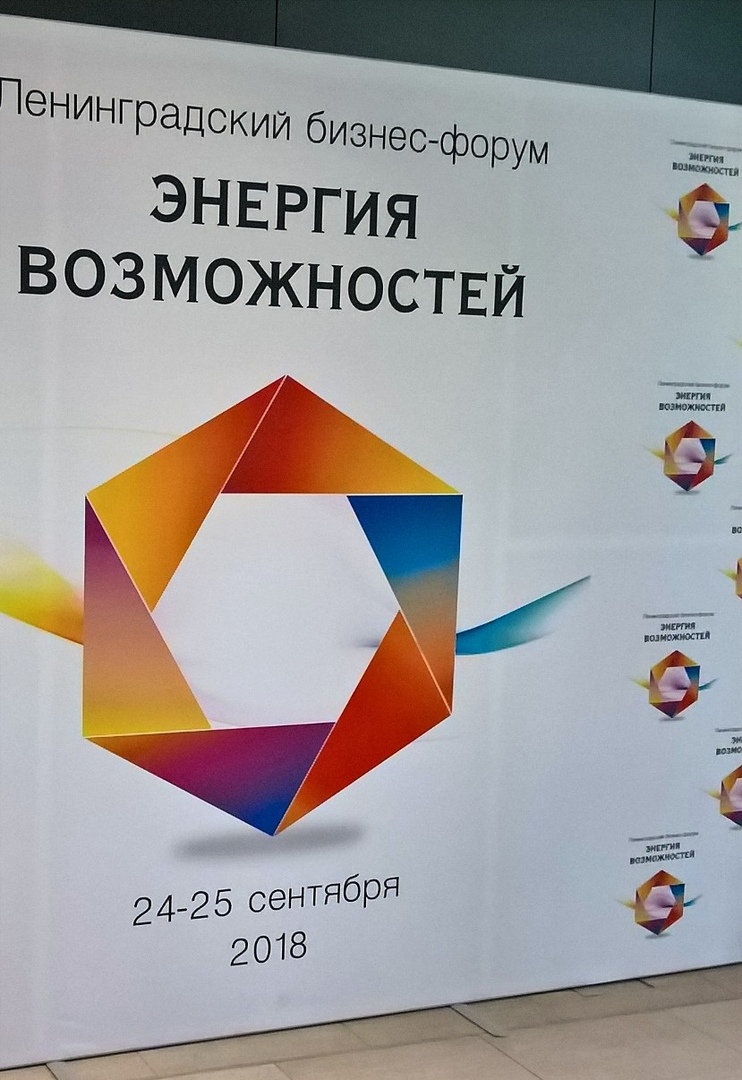 Ежегодно организуется награждение субъектов малого и среднего предпринимательства по результатам работы за год.2019 годВ 2019 году продолжаются мероприятия по поддержке предпринимателей малого и среднего предпринимательства на территории МО «Светогорское городское поселение».Ежегодно повышается процентное соотношение при осуществлении муниципальных закупок у малого и среднего бизнеса.Структура сферы малого предпринимательства за последние годы не изменилась. Учитывая, что малому предпринимательству свойственно вложение средств в отрасли, где есть перспектива спроса и быстрой доходности, на территории муниципального образования, лидируют по количеству предприятия, осуществляющие деятельность по виду «оптовая и розничная торговля; ремонт автотранспортных средств, бытовых изделий и предметов личного пользования».Поддержка предпринимателей осуществляется в рамках реализации муниципальной программы «Развитие и поддержка малого и среднего предпринимательства в МО «Светогорское городское поселение».За 1 полугодие 2019 в рамках имущественной поддержки предпринимателей и субъектов малого и среднего предпринимательства заключен 1 договор предоставления в аренду нежилого помещения на долгосрочной основе субъекту малого и среднего предпринимательства 27,2 м2. Заключено 7 договоров предоставления в аренду муниципального имущества общей площадью 634,0 м2 без проведения торгов с субъектами малого и среднего бизнеса. 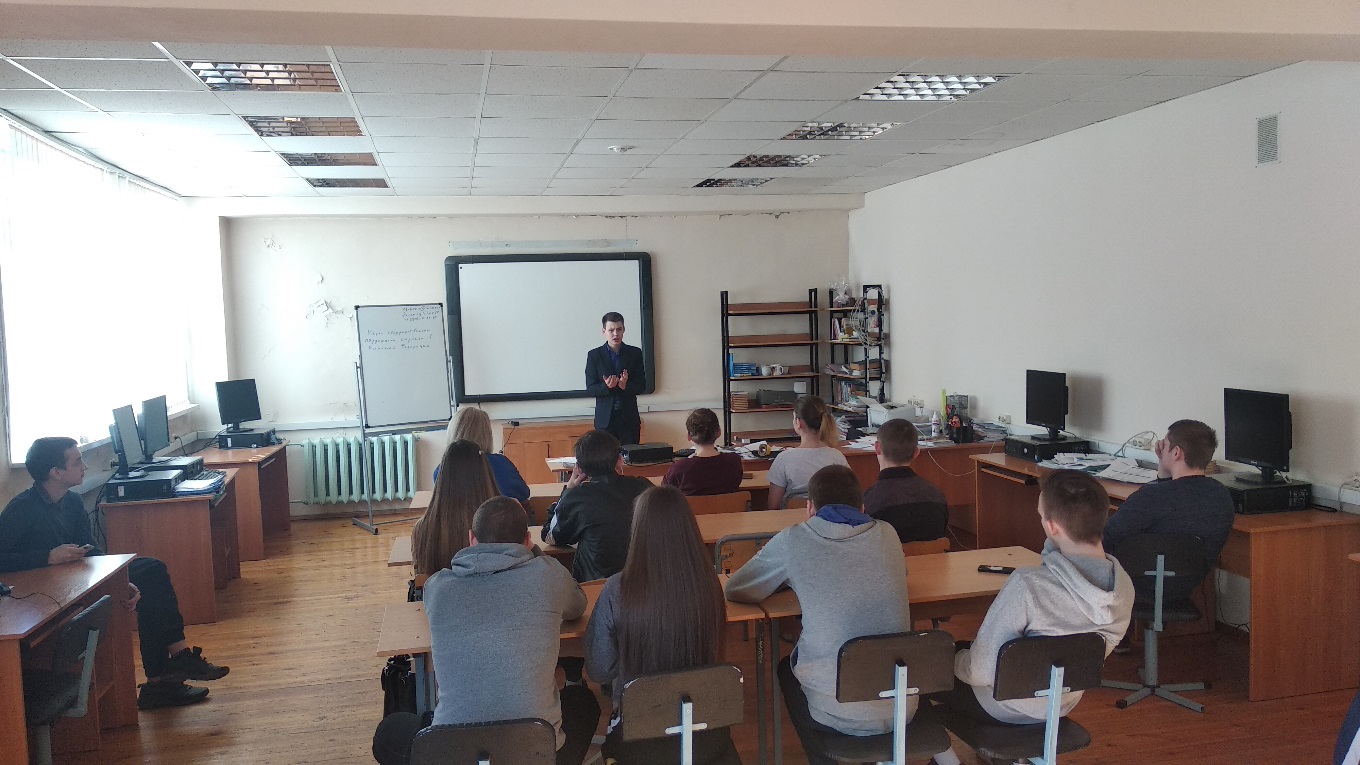 В 1 полугодии 2019 года в целях обеспечения консультационной, образовательной, организационно методической и информационной поддержки субъектов малого и среднего предпринимательства был проведен обучающий и информационный тренинг «Тренинг для начинающих предпринимателей «Способы увеличения прибыли» 22.04.2019. 